        28 март 2019 й                            № 13                                  28 марта 2019г         БОЙОРОК                                                                    ПОСТАНОВЛЕНИЕОб утверждении муниципальной целевойПрограммы «Охрана окружающей среды вАдминистрации сельского поселения Верхнелачентауский сельсовет  Муниципального района БирскийРайон Республики Башкортостан на 2019-2021 годы»В соответствии со статьей 14 Федерального закона Российской Федерации от 06.10.2003 года №131 «Об общих принципах организации местного самоуправления в Российской Федерации», руководствуясь Уставом муниципального образования Верхнелачентауского сельского поселения Бирского района Республики Башкортостан, в соответствии с Федеральным Законом №183-ФЗ от 28 июня 2014 г, «О внесении изменений в статьи 179 и 184 Бюджетного кодекса Российской Федерации», в целях улучшения экологического состояния территории Администрации  сельского поселения  Верхнелачентауский сельсовет Муниципального района  Бирский район Республики Башкортостан. Администрация сельского поселения Верхнелачентауский сельсовет Муниципального района  Бирский  район Республики БашкортостанПОСТАНОВЛЯЕТ:1.Утвердить муниципальную целевую программу «Охрана окружающей среды в Администрации  сельского поселения  Верхнелачентауский сельсовет Муниципального района  Бирский район Республики Башкортостан на 2018-2020 годы» (Приложение № 1).2. Установить, что в ходе реализации муниципальной целевой программы «Охрана окружающей среды в Администрации  сельского поселения  Верхнелачентауский сельсовет Муниципального района  Бирский район Республики Башкортостан на 2019-2021 годы» ежегодной корректировке подлежат мероприятия и объемы их финансирования с учетом возможностей средств бюджета поселения.3. Настоящее постановление подлежит обнародованию на информационном стенде в здании  Администрации  сельского поселения  Верхнелачентауский сельсовет Муниципального района  Бирский район Республики Башкортостан по адресу: с. Верхнелачентау, ул. Мира, 34 и на официальном сайте администрации Верхнелачентауского сельского поселения в сети Интернет (http://vlachentay-birsk.ru) .4. Контроль за исполнением настоящего постановления оставляю за собой Глава сельского поселения                                                                    Ф.А.Гареев                                                                  Приложение № 1к Постановлению Администрации  сельского поселения  Верхнелачентауский сельсовет Муниципального района  Бирский район Республики Башкортостан от 28  марта 2019 г. №13ПАСПОРТмуниципальной целевой программы«Охрана окружающей среды в Администрации  сельского поселения  Верхнелачентауский сельсовет Муниципального района  Бирский район Республики Башкортостан  на 2019-2021 годы»ВВЕДЕНИЕПредлагаемая  муниципальная  целевая программа  «Охрана окружающей среды в Администрации  сельского поселения  Верхнелачентауский сельсовет Муниципального района  Бирский район Республики Башкортостан на 2019 -2021 годы» (далее по тексту – Программа), разработана с целью реализации основных принципов экологической политики в соответствии с Конституцией Российской Федерации, Федеральным законом от 06.10.2003 года № 131-ФЗ «Об общих принципах организации местного самоуправления в Российской Федерации», Федеральным законом от 01.01.2002 года № 7-ФЗ «Об охране окружающей среды» и другими нормативными правовыми актами.ПРИНЦИПЫ ФОРМИРОВАНИЯ ПРОГРАММЫНастоящая Программа является основным базовым документом для разработки планов, программ и проектов обеспечения экологической безопасности Администрации  сельского поселения  Верхнелачентауский сельсовет Муниципального района  Бирский район Республики Башкортостан в целом в области природопользования и охраны окружающей среды на период 2019–2021 годов.Программа сформирована из мероприятий Администрации  сельского поселения  Верхнелачентауский сельсовет Муниципального района  Бирский район Республики Башкортостан, связанных с окружающей средой.Программа основана на принципе единого управления и координации деятельности всех организаций, учреждений и предприятий поселения, участвующих в ее реализации.Система управления Программой позволяет обеспечивать анализ выполнения мероприятий, а также принимать оперативные меры по их корректировке.Мероприятия Программы направлены на достижение целевых экологических показателей Администрации  сельского поселения Верхнелачентауский сельсовет Муниципального района  Бирский район Республики Башкортостан .Мероприятия Программы сгруппированы по 5 разделам, сформированным по основным традиционным проблемам, существующим в области окружающей среды:— охрана атмосферного воздуха;— охрана и восстановление водных объектов, расположенных в границах населенных пунктов Администрации  сельского поселения  Верхнелачентауский сельсовет Муниципального района  Бирский район Республики Башкортостан;— очистка территорий, формирование системы организации сбора и вывоза твердых бытовых отходов;— озеленение территорий населенных пунктов поселения;— экологическое информирование населения.Каждый раздел содержит пояснительную записку с указанием основных проблем в соответствующей области, достигнутых результатов, перспективных задач и целевых показателей. Кроме того, представлены конкретные мероприятия, которые должны быть выполнены для достижения поставленных целей.ЭКОНОМИЧЕСКАЯ СОСТАВЛЯЮЩАЯ ПРОГРАММЫФинансовое обеспечение мероприятий предусмотрено за счет средств бюджета поселения, а также внебюджетных источников и средств предприятий. Программа подлежит финансированию за счет средств бюджетов поселения и района, установленных решениями о бюджете на соответствующий финансовый год.                                          УПРАВЛЕНИЕ ПРОГРАММОЙ И КОНТРОЛЬ РЕАЛИЗАЦИИПрограмма предусматривает персональную ответственность исполнителей за выполнение мероприятий.Реализация Программы обеспечивается комплексом мероприятий по правовому, организационному, финансовому и информационному обеспечению.ПЕРЕЧЕНЬ РАЗДЕЛОВ ПРОГРАММЫ1.Охрана атмосферного воздуха.Проблемы Администрации  сельского поселения  Верхнелачентауский сельсовет Муниципального района  Бирский район Республики Башкортостан в области охраны атмосферного воздуха:— Отсутствие мониторинга за состоянием атмосферного воздуха (включая влияние автотранспорта).— Отсутствие постоянного и эффективного контроля за выбросами загрязняющих веществ от предприятий.Мероприятия по осуществлению контроля  за порядком выжигания сухой растительности, позволят сократить количество вредных веществ, выбрасываемых в атмосферный воздух.2.Охрана и восстановление водных объектовОсновными водными объектами Администрации  сельского поселения  Верхнелачентауский сельсовет Муниципального района  Бирский район Республики Башкортостан ,являются водоохранные зоны, расположенные в границах населенных пунктов Администрации  сельского поселения  Верхнелачентауский сельсовет Муниципального района  Бирский район Республики Башкортостан Очистка берегов водоохранных зон, расположенные в границах населенных пунктов Администрации  сельского поселения  Верхнелачентауский сельсовет Муниципального района  Бирский район Республики Башкортостан,  мест купания и отдыха от мусора и твердых бытовых отходов, позволят улучшить санитарное состояние водоохранных зон.3. Очистка территорий поселения, формирование системы организации сбора и вывоза твердых бытовых отходов.На территории Администрации  сельского поселения  Верхнелачентауский сельсовет Муниципального района  Бирский район Республики Башкортостан, сбор и вывоз твердых бытовых отходов осуществляется специализированной организацией, согласно  графика. Данные мероприятия позволят сформировать систему организации сбора и вывоза твердых бытовых отходов на территории Администрации  сельского поселения  Верхнелачентауский сельсовет Муниципального района  Бирский район Республики Башкортостан,  что будет способствовать улучшению санитарного состояния населенных пунктов и уменьшению негативного воздействия отходов на окружающую среду.4.Озеленение территорий населённых пунктов поселенияВ Нормах и Правилах по благоустройству на территории Администрации  сельского поселения  Верхнелачентауский сельсовет Муниципального района  Бирский район Республики Башкортостан один из разделов, посвящен озеленению Верхнелачентауского сельского поселения, где отражены основные мероприятия по видам озеленения и определены зоны особо охраняемых природных территорий.Реализация мероприятий программы позволит увеличить количество зеленых насаждений, улучшить санитарное состояние территорий населенных пунктов Администрации  сельского поселения  Верхнелачентауский сельсовет Муниципального района  Бирский район Республики Башкортостан  позволит создать новые зоны зеленых насаждений.5.Экологическое образование и просвещение.Актуальность комплексных проблем экологии, объективная потребность их разрешения ставит новые задачи экологического воспитания и образования детей на современном этапе взаимодействия общества и природы нельзя ограничиваться только развитием чувства любви к природе у каждого человека.Главным является воспитание ответственности за состояние природной среды. Непрерывность, преемственность экологического воспитания и образования детей в детском саду, школе необходимы для формирования целостного восприятия среды, бережного отношения к природе. Дошкольное детство является наиболее естественным временем приобщения детей к экологическому образованию. Учитывая это, педагоги проводят занятия в образовательных учреждениях на территории Верхнелачентауского сельского поселения, цикл мероприятий «Природа – это дом человека», проводят занятия для учащихся «О негативном воздействии отходов жизнедеятельности человека на окружающую среду», «О вреде человека на окружающую природу». Таким образом, реализуется программа экологического образования в период наиболее важный для общего развития ребенка.Организация экологических мероприятий и участие в них, является огромным вкладом в экологическое образование и воспитание детей.Выполнение мероприятий программы позволит укрепить формирование экологической культуры детей, молодежи и взрослого населения.Перечень мероприятийпо охране окружающей среды на территории Администрации  сельского поселения Верхнелачентауский сельсовет Муниципального района  Бирский район Республики Башкортостан на 2019-2021 годыОЦЕНКА ЭФФЕКТИВНОСТИ ОТ РЕАЛИЗАЦИИ ПРОГРАММЫЭффективность реализации Программы рассчитывается путем соотнесения степени достижения показателей (индикаторов) Программы к уровню ее финансирования (расходов).Показатель эффективности реализации Программы (R) за отчетный год рассчитывается по формуле,где N – количество показателей (индикаторов) Программы;– плановое значение n-го показателя (индикатора);– значение n-го показателя (индикатора) на конец отчетного года;– плановая сумма финансирования по Программе;– сумма фактически произведенных расходов на реализацию мероприятий Программы на конец отчетного года.Для расчета показателя эффективности реализации Программы используются показатели (индикаторы), достижение которых предусмотрено в отчетном году.Оценка эффективности реализации Программы за весь период реализации рассчитывается как среднее арифметическое показателей эффективности реализации Программы за все отчетные годы.Башкортостан Республикаһының Бoрo районы муниципаль районының Урге Ласынтау ауыл советы ауыл биләмәһе Хакимиэте452477,РБ,Бoрo районы, Урге Ласынтау ауылы, Тыныслык урамы, 34Тел. 8(34784)3-94-34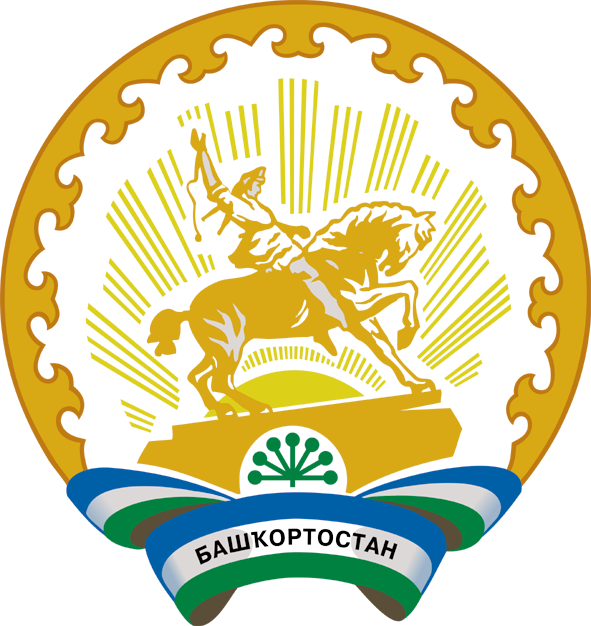 Администрация сельского поселения Верхнелачентауский сельсоветмуниципального районаБирский районРеспублики Башкортостан452477,РБ,Бирский район, село Верхнелачентау, ул.Мира, 34Тел. 8(34784)3-94-34Наименованиемуниципальной программыМуниципальная целевая программа «Охрана окружающей среды Администрации  сельского поселения  Верхнелачентауский сельсовет Муниципального района  Бирский район Республики Башкортостан на 2019-2021 годы»Основанияразработки муниципальной программыФедеральный закон от 06.10.2003 года № 131-ФЗ «Об общих принципах организации местного самоуправления в Российской Федерации»;Федеральный закон от 01.01.2002 года № 7-ФЗ «Об охране окружающей среды»;В соответствии с Федеральным Законом №183-ФЗ от 28 июня 2014 г, «О внесении изменений в статьи 179 и 184 Бюджетного кодекса Российской Федерации». В целях улучшению экологического состояния территории Администрации  сельского поселения  Верхнелачентауский сельсовет Муниципального района  Бирский район Республики Башкортостан Заказчик и разработчик муниципальной программыАдминистрация  сельского поселения  Верхнелачентауский сельсовет Муниципального района  Бирский район Республики Башкортостан Ответственный исполнитель муниципальной программы Администрация   сельского поселения  Верхнелачентауский сельсовет Муниципального района  Бирский район Республики Башкортостан Цели муниципальной программыУлучшение экологической обстановки в сельском поселении.Повышение экологической безопасности хозяйственной деятельности.Формирование экологической культуры.Основные задачимуниципальной программы— снижение выбросов загрязняющих веществ в атмосферу;— улучшение состояния водных объектов, расположенных в границах населенных пунктов Администрации  сельского поселения  Верхнелачентауский сельсовет Муниципального района  Бирский район Республики Башкортостан— формирование системы организации сбора и вывоза твердых бытовых отходов;— озеленение территорий населённых пунктов Администрации  сельского поселения  Верхнелачентауский сельсовет Муниципального района  Бирский район Республики Башкортостан— повышение уровня экологического информирования населения.Сроки реализации муниципальной программы2019-2021 годы.Перечень разделов муниципальной программыОхрана атмосферного воздухаОхрана и восстановление водных объектов, расположенных в границах населенных пунктов Администрации  сельского поселения  Верхнелачентауский сельсовет Муниципального района  Бирский район Республики Башкортостан Очистка территорий, формирование системы организации сбора и вывоза твердых бытовых отходов.Озеленение территорий населенных пунктов поселения.Экологическое информирование населения.Ожидаемые конечные результаты реализации муниципальной программыОбеспечение экологической безопасности населения.№МероприятияОтветственный исполнитель и соисполнительЦельмероприятияСроки исполненияСроки исполненияИсточник финансированияИсточник финансированияФинансовое обеспечениеФинансовое обеспечениеФинансовое обеспечениеФинансовое обеспечениеФинансовое обеспечение№МероприятияОтветственный исполнитель и соисполнительЦельмероприятияСроки исполненияСроки исполненияИсточник финансированияИсточник финансирования201920192020202020211. Охрана атмосферного воздуха1. Охрана атмосферного воздуха1. Охрана атмосферного воздуха1. Охрана атмосферного воздуха1. Охрана атмосферного воздуха1. Охрана атмосферного воздуха1. Охрана атмосферного воздуха1. Охрана атмосферного воздуха1. Охрана атмосферного воздуха1. Охрана атмосферного воздуха1. Охрана атмосферного воздуха1. Охрана атмосферного воздуха1. Охрана атмосферного воздуха1.1Проведение совещаний с руководителями по согласованию действий и последовательности мероприятий в случае выявления выжигания сухой растительности.Администрации  сельского поселения  Верхнелачентауский сельсовет Муниципального района  Бирский район Республики Башкортостан Не допущение возникновения лесных и степных пожаров на территории сельского поселения, привлечение общественности.2019 — 2021Без затратБез затрат------1.2Выявление лиц, осуществляющих выжигание сухой растительности и привлечение их к административной ответственности Проведение рейдов по территории сельского поселения Информирование населения.Администрации  сельского поселения  Верхнелачентауский сельсовет Муниципального района  Бирский район Республики Башкортостан Не допущение возникновения лесных и степных пожаров на территории сельского поселения, привлечение общественности.2019 — 2021Без затратБез затрат------ИТОГО:2. Охрана и восстановление водных объектов2. Охрана и восстановление водных объектов2. Охрана и восстановление водных объектов2. Охрана и восстановление водных объектов2. Охрана и восстановление водных объектов2. Охрана и восстановление водных объектов2. Охрана и восстановление водных объектов2. Охрана и восстановление водных объектов2. Охрана и восстановление водных объектов2. Охрана и восстановление водных объектов2. Охрана и восстановление водных объектов2. Охрана и восстановление водных объектов2. Охрана и восстановление водных объектов2.1Очистка берегов водоохранных зон, расположенных, в границах населенных пунктов Верхнелачентауского сельского поселения от мусора и твердых бытовых отходов.Администрации  сельского поселения  Верхнелачентауский сельсовет Муниципального района  Бирский район Республики Башкортостан Улучшения состояния водных объектов2019 — 2021Средства местного бюджетаСредства местного бюджетаИТОГО:3. Очистка территорий Верхнелачентауского сельского поселения, формирование системы обращения с отходами ТБО3. Очистка территорий Верхнелачентауского сельского поселения, формирование системы обращения с отходами ТБО3. Очистка территорий Верхнелачентауского сельского поселения, формирование системы обращения с отходами ТБО3. Очистка территорий Верхнелачентауского сельского поселения, формирование системы обращения с отходами ТБО3. Очистка территорий Верхнелачентауского сельского поселения, формирование системы обращения с отходами ТБО3. Очистка территорий Верхнелачентауского сельского поселения, формирование системы обращения с отходами ТБО3. Очистка территорий Верхнелачентауского сельского поселения, формирование системы обращения с отходами ТБО3. Очистка территорий Верхнелачентауского сельского поселения, формирование системы обращения с отходами ТБО3. Очистка территорий Верхнелачентауского сельского поселения, формирование системы обращения с отходами ТБО3. Очистка территорий Верхнелачентауского сельского поселения, формирование системы обращения с отходами ТБО3. Очистка территорий Верхнелачентауского сельского поселения, формирование системы обращения с отходами ТБО3. Очистка территорий Верхнелачентауского сельского поселения, формирование системы обращения с отходами ТБО3. Очистка территорий Верхнелачентауского сельского поселения, формирование системы обращения с отходами ТБО3.1Ликвидация несанкционированных свалокАдминистрации  сельского поселения  Верхнелачентауский сельсовет Муниципального района  Бирский район Республики Башкортостан Администрация Верхнелачентауского сельского поселенияБлагоустройство территорий населенных пунктов Верхнелачентауского сельского поселения2019 — 2021Средства местного бюджетаСредства местного бюджета3.2Организация сбора и вывоза   твердых коммунальных отходов на территории населенных пунктов сельского поселения. Приобретение контейнеров для сбора мусора.Администрации  сельского поселения  Верхнелачентауский сельсовет Муниципального района  Бирский район Республики Башкортостан Благоустройство территорий населенных пунктов Верхнелачентауского сельского поселения2019 — 2021Средства местного бюджетаСредства местного бюджета90тыс.90тыс.3.3Кошение сорной растительности, удаление сорных  растений на территориях населенных пунктов Верхнелачентауского сельского поселения, и т.д.Администрации  сельского поселения  Верхнелачентауский сельсовет Муниципального района  Бирский район Республики Башкортостан Санитарная очистка территорий2019 - 2021Средства местного бюджетаСредства местного бюджетаИТОГО:90тыс.90тыс.4. Сохранение и развитие зеленых зон на территории сельского поселения4. Сохранение и развитие зеленых зон на территории сельского поселения4. Сохранение и развитие зеленых зон на территории сельского поселения4. Сохранение и развитие зеленых зон на территории сельского поселения4. Сохранение и развитие зеленых зон на территории сельского поселения4. Сохранение и развитие зеленых зон на территории сельского поселения4. Сохранение и развитие зеленых зон на территории сельского поселения4. Сохранение и развитие зеленых зон на территории сельского поселения4. Сохранение и развитие зеленых зон на территории сельского поселения4. Сохранение и развитие зеленых зон на территории сельского поселения4. Сохранение и развитие зеленых зон на территории сельского поселения4. Сохранение и развитие зеленых зон на территории сельского поселения4. Сохранение и развитие зеленых зон на территории сельского поселения4.1Сохранение и развитие зеленых зон на территории сельского поселенияАдминистрации  сельского поселения  Верхнелачентауский сельсовет Муниципального района  Бирский район Республики Башкортостан Улучшение состояния зеленого фонда2019 — 2021Средства местного бюджетаСредства местного бюджетаИТОГО:5.Экологическое образование и просвещение5.Экологическое образование и просвещение5.Экологическое образование и просвещение5.Экологическое образование и просвещение5.Экологическое образование и просвещение5.Экологическое образование и просвещение5.Экологическое образование и просвещение5.Экологическое образование и просвещение5.Экологическое образование и просвещение5.Экологическое образование и просвещение5.Экологическое образование и просвещение5.Экологическое образование и просвещение5.Экологическое образование и просвещение5.1Изготовление информационных стендов, проведение мероприятий по защите окружающей среды среди жителей и т. д.Администрации  сельского поселения  Верхнелачентауский сельсовет Муниципального района  Бирский район Республики Башкортостан Повышения культуры обращения с окружающей средой2019 — 2021Средства местного бюджетаСредства местного бюджета——ИТОГО: